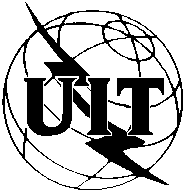 South East Asia Regional Conference on Child Online Protection25-27 February 2020Manila, PhilippinesSouth East Asia Regional Conference on Child Online Protection25-27 February 2020Manila, PhilippinesSouth East Asia Regional Conference on Child Online Protection25-27 February 2020Manila, PhilippinesSouth East Asia Regional Conference on Child Online Protection25-27 February 2020Manila, PhilippinesSouth East Asia Regional Conference on Child Online Protection25-27 February 2020Manila, Philippines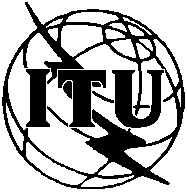 Please return to:Please return to:Please return to:ITU/BDT Support Services Division (SUP)Geneva, SwitzerlandITU/BDT Support Services Division (SUP)Geneva, SwitzerlandE-mail: fellowships@itu.int Tel: +41 22 730 5227 / 5487                Fax:+41 22 730 5778Copy to : porntip.modethes@itu.int E-mail: fellowships@itu.int Tel: +41 22 730 5227 / 5487                Fax:+41 22 730 5778Copy to : porntip.modethes@itu.int E-mail: fellowships@itu.int Tel: +41 22 730 5227 / 5487                Fax:+41 22 730 5778Copy to : porntip.modethes@itu.int Request for a fellowship to be submitted before 14 January 2020Request for a fellowship to be submitted before 14 January 2020Request for a fellowship to be submitted before 14 January 2020Request for a fellowship to be submitted before 14 January 2020Request for a fellowship to be submitted before 14 January 2020Request for a fellowship to be submitted before 14 January 2020Request for a fellowship to be submitted before 14 January 2020Participation of women is encouragedParticipation of women is encouragedCountry		Name of the Administration or Organization		Mr  /  Ms				   		                     (given name)	                                                                            (family name)Title _________________________________________________________________	Country		Name of the Administration or Organization		Mr  /  Ms				   		                     (given name)	                                                                            (family name)Title _________________________________________________________________	Country		Name of the Administration or Organization		Mr  /  Ms				   		                     (given name)	                                                                            (family name)Title _________________________________________________________________	Country		Name of the Administration or Organization		Mr  /  Ms				   		                     (given name)	                                                                            (family name)Title _________________________________________________________________	Country		Name of the Administration or Organization		Mr  /  Ms				   		                     (given name)	                                                                            (family name)Title _________________________________________________________________	Country		Name of the Administration or Organization		Mr  /  Ms				   		                     (given name)	                                                                            (family name)Title _________________________________________________________________	Country		Name of the Administration or Organization		Mr  /  Ms				   		                     (given name)	                                                                            (family name)Title _________________________________________________________________	Address ________________________________________________________________________________________________	________________________________________________________________________________________________Tel.:	___________________________________     Fax __________________________________

E-mail	_______________________________________________________________PASSPORT INFORMATION :Date of birth	_______________________________________________	Nationality		  Passport number	______________________________Date of issue			In (place)			Valid until (date)  ________________Address ________________________________________________________________________________________________	________________________________________________________________________________________________Tel.:	___________________________________     Fax __________________________________

E-mail	_______________________________________________________________PASSPORT INFORMATION :Date of birth	_______________________________________________	Nationality		  Passport number	______________________________Date of issue			In (place)			Valid until (date)  ________________Address ________________________________________________________________________________________________	________________________________________________________________________________________________Tel.:	___________________________________     Fax __________________________________

E-mail	_______________________________________________________________PASSPORT INFORMATION :Date of birth	_______________________________________________	Nationality		  Passport number	______________________________Date of issue			In (place)			Valid until (date)  ________________Address ________________________________________________________________________________________________	________________________________________________________________________________________________Tel.:	___________________________________     Fax __________________________________

E-mail	_______________________________________________________________PASSPORT INFORMATION :Date of birth	_______________________________________________	Nationality		  Passport number	______________________________Date of issue			In (place)			Valid until (date)  ________________Address ________________________________________________________________________________________________	________________________________________________________________________________________________Tel.:	___________________________________     Fax __________________________________

E-mail	_______________________________________________________________PASSPORT INFORMATION :Date of birth	_______________________________________________	Nationality		  Passport number	______________________________Date of issue			In (place)			Valid until (date)  ________________Address ________________________________________________________________________________________________	________________________________________________________________________________________________Tel.:	___________________________________     Fax __________________________________

E-mail	_______________________________________________________________PASSPORT INFORMATION :Date of birth	_______________________________________________	Nationality		  Passport number	______________________________Date of issue			In (place)			Valid until (date)  ________________Address ________________________________________________________________________________________________	________________________________________________________________________________________________Tel.:	___________________________________     Fax __________________________________

E-mail	_______________________________________________________________PASSPORT INFORMATION :Date of birth	_______________________________________________	Nationality		  Passport number	______________________________Date of issue			In (place)			Valid until (date)  ________________CONDITIONSCONDITIONSCONDITIONSCONDITIONSCONDITIONSCONDITIONSCONDITIONS1.  One full fellowship per eligible country.1.  One full fellowship per eligible country.1.  One full fellowship per eligible country.1.  One full fellowship per eligible country.1.  One full fellowship per eligible country.1.  One full fellowship per eligible country.1.  One full fellowship per eligible country.2.  One return ECO class airticket by the most direct/economical route.2.  One return ECO class airticket by the most direct/economical route.2.  One return ECO class airticket by the most direct/economical route.2.  One return ECO class airticket by the most direct/economical route.2.  One return ECO class airticket by the most direct/economical route.2.  One return ECO class airticket by the most direct/economical route.2.  One return ECO class airticket by the most direct/economical route.3.  A daily allowance to cover accommodation, meals and incidental expenses.3.  A daily allowance to cover accommodation, meals and incidental expenses.3.  A daily allowance to cover accommodation, meals and incidental expenses.3.  A daily allowance to cover accommodation, meals and incidental expenses.3.  A daily allowance to cover accommodation, meals and incidental expenses.3.  A daily allowance to cover accommodation, meals and incidental expenses.3.  A daily allowance to cover accommodation, meals and incidental expenses.4.  Imperative that fellows be present from first day till the end of the event.4.  Imperative that fellows be present from first day till the end of the event.4.  Imperative that fellows be present from first day till the end of the event.4.  Imperative that fellows be present from first day till the end of the event.4.  Imperative that fellows be present from first day till the end of the event.4.  Imperative that fellows be present from first day till the end of the event.4.  Imperative that fellows be present from first day till the end of the event.Signature of fellowship candidate			Date		Signature of fellowship candidate			Date		Signature of fellowship candidate			Date		Signature of fellowship candidate			Date		Signature of fellowship candidate			Date		Signature of fellowship candidate			Date		Signature of fellowship candidate			Date		TO VALIDATE FELLOWSHIP REQUEST, NAME AND SIGNATURE OF CERTIFYING OFFICIAL DESIGNATING PARTICIPANT MUST BE COMPLETED BELOW WITH OFFICIAL STAMP.Signature:___________________________________________________Date:____________________________________TO VALIDATE FELLOWSHIP REQUEST, NAME AND SIGNATURE OF CERTIFYING OFFICIAL DESIGNATING PARTICIPANT MUST BE COMPLETED BELOW WITH OFFICIAL STAMP.Signature:___________________________________________________Date:____________________________________TO VALIDATE FELLOWSHIP REQUEST, NAME AND SIGNATURE OF CERTIFYING OFFICIAL DESIGNATING PARTICIPANT MUST BE COMPLETED BELOW WITH OFFICIAL STAMP.Signature:___________________________________________________Date:____________________________________TO VALIDATE FELLOWSHIP REQUEST, NAME AND SIGNATURE OF CERTIFYING OFFICIAL DESIGNATING PARTICIPANT MUST BE COMPLETED BELOW WITH OFFICIAL STAMP.Signature:___________________________________________________Date:____________________________________TO VALIDATE FELLOWSHIP REQUEST, NAME AND SIGNATURE OF CERTIFYING OFFICIAL DESIGNATING PARTICIPANT MUST BE COMPLETED BELOW WITH OFFICIAL STAMP.Signature:___________________________________________________Date:____________________________________TO VALIDATE FELLOWSHIP REQUEST, NAME AND SIGNATURE OF CERTIFYING OFFICIAL DESIGNATING PARTICIPANT MUST BE COMPLETED BELOW WITH OFFICIAL STAMP.Signature:___________________________________________________Date:____________________________________TO VALIDATE FELLOWSHIP REQUEST, NAME AND SIGNATURE OF CERTIFYING OFFICIAL DESIGNATING PARTICIPANT MUST BE COMPLETED BELOW WITH OFFICIAL STAMP.Signature:___________________________________________________Date:____________________________________